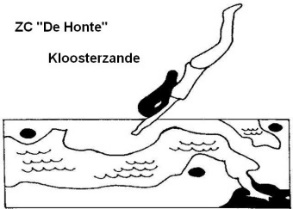 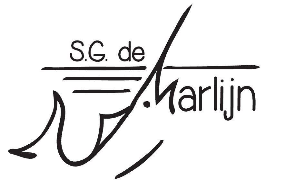 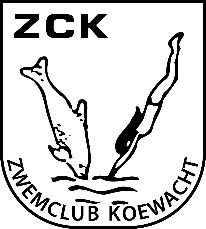 Drie uur van Reynaertland                                                                             03-03-2023                                                                 INSCHRIJFFORMULIERNaam vereniging	________________ contactpersoon:			 Categorie:   2007 en ouder € 48,-/ ploeg,  Masters  € 48,- / ploeg,  2008 en jonger € 48,- / ploeg                    Contant te voldoen voor aanvang wedstrijd.Adres:			___________________________________________								Postcode _______	Woonplaats_							Naam van het team:										Deelnemers:						Startnummer of geboortejaar:1.	_________________________________________________________2.	_________________________________________________________3.	_________________________________________________________4.	_________________________________________________________5.	_________________________________________________________6.	_________________________________________________________7. 	_________________________________________________________8.	_________________________________________________________ploegleiders:1	_________________________________________________________2. 	_________________________________________________________Uiterste inschrijfdatum: woensdag 15 februari 2023Inschrijfformulier indienen via emailadres : zwemcommisie@sgdemarlijn.nlBij overschrijding van het maximale aantal teams van 24 behoudt de organisatie zich het recht om deelname te weigeren. De datum van ontvangst van de inschrijving van het team op het inschrijfadres is hierbij richtinggevend.